О закреплении территории Пограничного муниципального района                        за муниципальными образовательными организациями, оказывающими услуги дошкольного образования  в Пограничном муниципальном районеВ соответствии с Федеральным законом от 29.12.2012 № 273-ФЗ                      «Об образовании в Российской Федерации», Приказом Министерства образования      и науки Российской Федерации от 08.04.2014 № 293 «Об утверждении Порядка приема на обучение по образовательным программам дошкольного образования»,  администрация  Пограничного муниципального районаПОСТАНОВЛЯЕТ:  1. Закрепить  территорию  Пограничного  муниципального  района                                     за муниципальными образовательными организациями, оказывающими услуги дошкольного образования в  Пограничном  муниципальном  районе согласно приложению. 2. Отделу народного образования  администрации  Пограничного  муниципального района (Панкова) обеспечить приём  граждан в муниципальные образовательные организации, оказывающие услуги дошкольного образования            в Пограничном  муниципальном  районе, в соответствии с территориальной доступностью, закреплённой за конкретной образовательной организацией.             3.  Признать утратившим силу постановление администрации Пограничного муниципального района от 11 января 2019 года  № 02 «О закреплении территории Пограничного муниципального района за муниципальными образовательными организациями, оказывающими услуги дошкольного образования  в Пограничном муниципальном районе»             4. Опубликовать данное постановление в газете «Вестник Приграничья», разместить на официальном сайте администрации   Пограничного муниципального района.  5. Контроль за исполнением настоящего постановления возложить                     на заместителя главы администрации по социальной политике Пограничного муниципального района   Э.Э.Тимшину.Глава  администрациимуниципального района                                                                           О.А. АлександровО.Н. Азевич21 6 61Приложение к постановлению  администрации Пограничного муниципального  района  21.01.2020    № 32   Территории,  закрепленные за муниципальными образовательными организациями,  оказывающими услуги дошкольного образования                         в Пограничном муниципальном районеАДМИНИСТРАЦИЯПОГРАНИЧНОГО   МУНИЦИПАЛЬНОГО   РАЙОНАПРИМОРСКОГО КРАЯПОСТАНОВЛЕНИЕ21.01.2020                                             п. Пограничный                                                 №   32_№п/пНаименование образовательной организацииМикрорайон образовательной организации1Муниципальное бюджетное дошкольное образовательное учреждение «Детский сад № 1 общеразвивающего вида Пограничного муниципального района»Улицы: Ленина (нечетная сторона улицыд. 79-229, четная – д. 60-232), Советская (нечетная сторона улицы д. 61-175,четная – д. 54-138), Лазо (нечетная сторона улицы д. 107- 173, четная – д. 116-166), Комсомольская, Дубовика, Молодежная, Механизаторов, Ворошилова, Матросова,Буденного, Ломоносова, Рабочая, Пионерская, Сун-Ят-Сена, Калинина, Заречная, Котельникова, Краева, Полевая, Колхозная, КомароваПереулки: Восточный, Гвардейский, Красный, Угловой2Муниципальное бюджетное дошкольное образовательное учреждение «Детский сад № 2 общеразвивающего вида Пограничного муниципального района»Улицы: Ленина (нечетная сторона улицыд. 1-71,четная – д. 2-48),  Советская (нечетная сторона улицы д. 3-49, четная – д. 2-50), Садовая, Шевченко, Пирогова, Блюхера3Муниципальное бюджетное дошкольное образовательное учреждение «Детский сад № 3 «Ручеек» общеразвивающего вида Пограничного муниципального района»Улицы: Лазо (нечетная сторона улицы    д. 1а- 103, четная – д. 2-112а),  Кирова, Гагарина, К. Маркса Красноармейская, Решетникова, Безымянная, Набережная, Заводская, Северная, Строителейпереулок Новый4Муниципальное бюджетное дошкольное образовательное учреждение «Детский сад № 4 «Солнышко» общеразвивающего вида Пограничного муниципального района»Улицы: Пограничная, Орлова, Станционная, Некрасова, Амбулаторная, Уссурийская, Школьная, Подгорная, Паровозная, Бакалейная, Карантинная, Таможенная, Луговая, Вокзальная, переулок Банный5Муниципальное бюджетное дошкольное образовательное учреждение «Детский сад «Светлячок» общеразвивающего вида Пограничногомуниципального района»Села:  Барано-Оренбургское,  Софье-АлексеевскоеПоселки:  Байкал, Таловый6Муниципальное бюджетное общеобразовательное учреждение «Жариковская  средняя общеобразовательная школа Пограничного муниципального района»Села: Жариково, Рубиновка7Филиал муниципального бюджетного общеобразовательного учреждения «Жариковская  средняя общеобразовательная школа Пограничного муниципального района»с.  БогуславкаСела:  Богуславка, Садовое8Филиал муниципального бюджетного общеобразовательного учреждения «Жариковская  средняя общеобразовательная школа Пограничного муниципального района»с. НестеровкаСёла: Нестеровка, Сергеевка, УкраинкаЖелезнодорожная станция Пржевальская9Филиал муниципального бюджетного общеобразовательного учреждения «Жариковская  средняя общеобразовательная школа Пограничного муниципального района»с. Барабаш–ЛевадаСёла: Барабаш-Левада, Духовское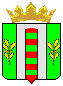 